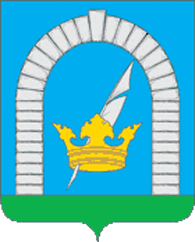 СОВЕТ ДЕПУТАТОВПОСЕЛЕНИЯ РЯЗАНОВСКОЕ В ГОРОДЕ МОСКВЕРЕШЕНИЕОт 19.06.2014 № 2/59Об утверждении Порядка проведения конкурса на замещениедолжности главы администрациипоселения Рязановское         В соответствии с Федеральным законом от 06.10. 2003 №131-ФЗ «Об общих принципах организации местного самоуправления в Российской Федерации», Законом города Москвы №50 «О муниципальной службе в городе Москве», Федеральным законом от 02.03.2007 года №25-ФЗ «О муниципальной службе в Российской Федерации», Законом города Москвы от 06.11.2002г. №56 «Об организации местного самоуправления в городе Москве», Уставом поселения Рязановское, СОВЕТ ДЕПУТАТОВ ПОСЕЛЕНИЯ РЯЗАНОВСКОЕ РЕШИЛ:Утвердить Порядок проведения конкурса на замещение должности главы администрации поселения Рязановское (Приложение №1).Утвердить проект Контракта с Главой администрации внутригородского муниципального образования поселения Рязановское в городе Москве. ( Приложение №2).Опубликовать настоящее решение в бюллетене «Московский муниципальный вестник» и на официальном сайте администрации поселения Рязановское в сети Интернет.4.  Настоящее Решение вступает в силу с 15.09.2014 года.3.  Контроль за исполнением настоящего Решения возложить на Председателя             Совета депутатов поселения Рязановское Левого С.Д.  Председатель Совета депутатов 			 Глава поселения  поселения Рязановское				               Рязановское________________С.Д. Левый			               _____________К.В. КузьминаПриложение№1 к решению Совета депутатовпоселения Рязановскоеот 19.06.2014г.№2/59Порядок проведения конкурса на замещение должности главы администрации поселения Рязановское1. Общие положения1.1. Настоящий Порядок  устанавливает процедуру организации, проведения конкурса на замещение должности главы администрации внутригородского муниципального образования поселение Рязановское в городе Москве по контракту (далее – конкурс), формирования конкурсной комиссии.1.2. Конкурс проводится с целью оценки профессионального уровня граждан, претендующих на замещение должности главы администрации внутригородского муниципального образования поселение Рязановское в городе Москве (далее -  глава администрации), их соответствия квалификационным требованиям, установленным для замещения указанной должности.1.3. При проведении конкурса гражданам гарантируется равенство прав в соответствии с законодательством о местном самоуправлении и о муниципальной службе.1.4. Конкурс проводится в форме конкурса документов и собеседования.1.5. Решение о проведении конкурса принимает Совет депутатов внутригородского муниципального образования поселение Рязановское в городе Москве (далее – Совет депутатов) после назначения Московской городской Думой одной трети членов конкурсной комиссии.	Объявление о проведении конкурса (далее – объявление) публикуется в средствах массовой информации поселения Рязановское (далее – СМИ) и размещается на официальном сайте органов местного самоуправления поселения Рязановское в информационно-телекоммуникационной сети «Интернет» (далее – официальный сайт) не позднее, чем за 20 дней до дня проведения конкурса документов.Объявление должно содержать сведения о дате, времени и месте проведения конкурса документов, дате, месте и времени проведения собеседования, месте, сроках начала и окончания подачи документов на участие в конкурсе (днем окончания подачи документов считается день, предшествующий дню проведения конкурса документов).Одновременно с объявлением публикуются и размещаются на официальном сайте проект контракта с главой администрации, настоящий Порядок и квалификационные требования для замещения высшей должности муниципальной службы.2. Требования к кандидатам2.1. Право на участие в конкурсе имеют граждане (граждане Российской Федерации, граждане иностранных государств – участники международных договоров Российской Федерации, в соответствии с которыми иностранные граждане имеют право находиться на муниципальной службе) достигшие возраста 18 лет, владеющие государственным языком Российской Федерации и соответствующие квалификационным требованиям, установленным муниципальными правовыми актами в соответствии с Законом города Москвы от 22 октября 2008 года № 50 «О муниципальной службе в городе Москве» (далее - кандидат) и Приложением №1 к данному Порядку.Муниципальный служащий вправе на общих основаниях участвовать в конкурсе независимо от того, какую должность в администрации поселения Рязановское (далее – администрация) он замещает на момент его проведения.Конкурсная комиссия3.1. Для проведения конкурса образуется конкурсная комиссия в составе председателя, заместителя председателя, секретаря и членов комиссии (далее – члены конкурсной комиссии).3.2. Порядок формирования конкурсной комиссии:1) общее число членов конкурсной комиссии устанавливается решением Совета депутатов;2) решение Совета депутатов об установлении общего числа членов конкурсной комиссии направляется Мэру Москвы в двухнедельный срок со дня его принятия;3) при формировании конкурсной комиссии две трети ее членов назначаются Советом депутатов, а одна треть – Московской городской Думой по представлению Мэра Москвы;4) персональный состав конкурсной комиссии утверждается решением Совета депутатов.3.3. Состав конкурсной комиссии формируется таким образом, чтобы была исключена возможность возникновения конфликта интересов, которые могли бы повлиять на принимаемые конкурсной комиссией решения.3.4. Заседание конкурсной комиссии правомочно в случае присутствия на заседании не менее двух третей ее состава.3.5. Заседания конкурсной комиссии ведет председатель конкурсной комиссии, в его отсутствие – заместитель председателя конкурсной комиссии.3.6.  Секретарь комиссии осуществляет делопроизводство комиссии.3.7. Решение конкурсной комиссией принимается открытым голосованием простым большинством голосов от общего числа присутствующих на заседании членов конкурсной комиссии.3.8. Решения конкурсной комиссии оформляются протоколом, который подписывается членами конкурсной комиссии присутствующими на ее заседании.Подача документов на участие в конкурсе4.1. Кандидаты, желающие принять участие в конкурсе, лично подают в конкурсную комиссию документы на участие в конкурсе в срок, указанный в объявлении. При подаче документов предъявляется документ, удостоверяющий личность кандидата.4.2. Для участи в конкурсе кандидатом представляются следующие документы:1) Заявление об участии в конкурсе на имя председателя конкурсной комиссии, включающее согласие кандидата с условиями проведения конкурса (Приложение 2 к Порядку);2) собственноручно заполненная и подписанная анкета, форма которой утверждена Правительством Российской Федерации от 26 мая 2005 года № 667-р, с приложением фотографии размером 4Х6 см (Приложение  3 к Порядку);3) копия паспорта или иного документа, удостоверяющего личность;4) копия трудовой книжки, заверенная нотариально или по месту работы (службы);5) копии документов об образовании, заверенные нотариально или по месту работы (службы);6) копии документов воинского учета – для граждан, пребывающих в запасе и лиц подлежащих призыву на военную службу, заверенные нотариально или по месту работы (службы);7) заключение медицинского учреждения об отсутствии заболевания, препятствующего поступлению на муниципальную службу;8) список публикаций по направлениям своей профессиональной деятельности (при наличии);9) сведения о своих доходах за год, предшествующий году поступления на муниципальную службу, об имуществе и обязательствах имущественного характера, а также сведения о доходах, об имуществе и обязательствах имущественного характера своих супруги (супруга) и несовершеннолетних детей. Указанные сведения представляются в порядке и по форме, которые установлены для представления сведений о доходах, об имуществе и обязательствах имущественного характера государственными гражданскими служащими города Москвы;10) справку об отсутствии (наличии) судимости и (или) факта преследования либо о прекращении уголовного преследования по реабилитирующим основаниям, выданную по форме, установленной федеральным органом исполнительной власти, осуществляющим функции выработке и реализации государственной политики и нормативно-правовому регулированию в сфере внутренних дел. Кандидат вправе представить другие документы, не предусмотренные настоящим пунктом, характеризующие его личность, деловую репутацию, профессиональную квалификацию.4.3. Сведения, представленные кандидатом в соответствии с  настоящим Порядком, могут быть подвергнуты проверке в порядке, установленном законодательством Российской Федерации.4.4. Непредставление полного пакета документов, несвоевременное их представление или представление с нарушением правил оформления являются основанием для отказа в допуске к участию в собеседовании.4.5. Документы, поданные кандидатами для участия в конкурсе, регистрируются в листе регистрации в порядке их поступления. Запись регистрации включает в себя регистрационный номер, дату, время подачи документов, подпись и расшифровку подписи кандидата.4.6. По требованию кандидата секретарем конкурсной комиссии выдается расписка в получении документов с указанием даты и времени их получения.4.7. Прием заявок прекращается в срок окончания приема заявок, указанный в объявлении о проведении конкурса.4.8. В случае если на день окончания срока приема документов последние не поступили либо зарегистрированы документы только от одного кандидата, конкурсная комиссия может:1) объявить конкурс несостоявшимся;2) принять решение о продлении срока приема документов и переносе даты проведения конкурса документов и собеседования, но не более чем на 20 дней после окончания приема документов. Соответствующее информационное сообщение опубликовывается в СМИ и размещается на официальном сайте;3) принять решение о проведении конкурса по одной кандидатуре.5. Конкурс5.1. В день проведения конкурса документов (при наличии не менее двух кандидатов), указанный в объявлении (информационном сообщении) о проведении конкурса, конкурсная комиссия готовит протокол о количестве поступивших заявок, который подписывается членами конкурсной комиссии и рассматривает поступившие документы.           5.2.  Кандидат не допускается к собеседованию в случае его несоответствия указанным требованиям, несоответствия п.2.1. данного Порядка, а также в связи с ограничениями, связанными с муниципальной службой, установленными Федеральным законом от 2 марта 2007 года № 25-ФЗ «О муниципальной службе в Российской Федерации».5.3. На основании результатов рассмотрения документов конкурсной комиссией принимается решение о допуске кандидата к участию в собеседовании или об отказе в допуске кандидата к участию в собеседовании, и оформляется протокол конкурса документов, который подписывается членами конкурсной комиссии в день окончания конкурса документов.Протокол должен содержать сведения обо всех кандидатах подавших документы, решения о допуске кандидата к участию в собеседовании или об отказе в допуске кандидата к участию в собеседовании с обоснованием такого решения, сведения о решении каждого члена конкурсной комиссии о допуске кандидата к участию в собеседовании или об отказе ему в допуске к  участию в собеседовании.Основаниями для отказа в допуске кандидата к участию в собеседовании, помимо основания, указанного в пункте 4.4 настоящего Порядка, является несоответствие кандидата квалификационным требованиям к уровню образования и стажу работы, а также установление обстоятельств, указанных в Федеральном законе «О муниципальной службе в Российской Федерации» в качестве ограничений, связанных с муниципальной службой.Кандидатам, допущенным к участию в собеседовании и не допущенным к участию в собеседовании, направляются (вручаются) уведомления о принятых конкурсной комиссией решениях:1) не позднее дня, следующего за днем подписания протокола, указанного в пункте 5.2 настоящего Порядка, в случае, если собеседование проводится не в день проведения конкурса документов;2) в день проведения конкурса документов до времени проведения собеседования, указанного в объявлении о проведении конкурса.В уведомлении об отказе в допуске кандидата к участию в собеседовании указывается основание такого отказа.5.4. Кандидат, не допущенный к участию в собеседовании, вправе обжаловать решение конкурсной комиссии в соответствии с законодательством.5.5. По результатам конкурса документов конкурсная комиссия в день, во время и в месте, указанных в объявлении (информационном сообщении) о проведении конкурса, проводит собеседование с каждым кандидатом, допущенным к участию в нем.Очередность собеседования с кандидатами устанавливается в зависимости от даты и времени регистрации заявок.5.6. В случае если кандидат не явился на собеседование по уважительной причине (временная нетрудоспособность, смерть близкого родственника и т.п.), о которой он лично или через представителя, действующего по доверенности, письменно известил конкурсную комиссию, конкурсная комиссия может принять решение о переносе собеседования с ним на другой день (но не позднее 30 дней со дня вступления в силу решения Совета депутатов о проведении конкурса на замещение должности Главы администрации), о чем незамедлительно доводится до кандидата.Если причина отсутствия, по мнению членов конкурсной комиссии, не может быть признана уважительной, конкурсная комиссия принимает решение об исключении его из числа кандидатов.5.7. В ходе проведения собеседования конкурсная комиссия оценивает профессиональные качества кандидатов исходя из квалификационных требований к профессиональным знаниям и навыкам для замещения высшей должности муниципальной службы.5.8. По завершению собеседования со всеми кандидатами конкурсная комиссия проводит обсуждение уровня профессиональных знаний и навыков кандидатов.Членам конкурсной комиссии выдаются конкурсные бюллетени, содержащие перечень кандидатов. Члены конкурсной комиссии вносят в конкурсные бюллетени оценки кандидатов по пятибалльной системе и передают их секретарю комиссии.Секретарь конкурсной комиссии суммируют баллы, набранные каждым кандидатом, и объявляет их членам конкурсной комиссии.5.9. Кандидаты не имеют права присутствовать на заседании конкурсной комиссии при обсуждении, оценке их уровня профессиональных знаний и навыков, принятии конкурсной комиссией решений.5.10. Результаты собеседования оформляются итоговым протоколом конкурса, в котором указываются сведения обо всех кандидатах, подавших документы на участие в конкурсе, о кандидатах, допущенных к участию в собеседовании и результаты оценки кандидатов по итогам собеседования (далее – результаты конкурса). Итоговый протокол подписывается членами конкурсной комиссии в день окончания проведения собеседования. Указанный протокол направляется в Совет депутатов в течение трех дней со дня его подписания.5.11. Сообщения о результатах собеседования направляются  (вручаются) конкурсной комиссией в письменной форме кандидатам в 7-дневный срок со дня подписания итогового протокола. Информация о результатах конкурса также размещается в указанный срок на официальном сайте поселения.5.12. Секретарь конкурсной комиссии по письменному требованию кандидата выдает ему выписку из протокола, указанного в пункте 5.10. настоящего раздела в срок не позднее 3 (трех) дней после завершения конкурса.5.13. Кандидат вправе обжаловать  результаты конкурса в соответствии с законодательством Российской Федерации.5.14. Все документы по проведению конкурса  формируются в дело и хранятся в архиве администрации в течение 3 (трех) лет.6. Заключительные положения6.1. Лицо назначается Советом депутатов на должность главы администрации из числа кандидатов, представленных конкурсной комиссией по результатам конкурса (далее – победитель конкурса). Назначение производится не позднее 30 (тридцати) дней со дня определения конкурсной комиссией результатов конкурса (подписания итогового протокола конкурса).Решение о назначении принимается Советом депутатов открытым голосованием большинством голосов от установленной численности депутатов.Решение о назначении на должность главы администрации опубликовывается в ближайшем выпуске СМИ и размещается на официальном сайте в 7-дневный срок со дня назначения.             6.2. Контракт с победителем конкурса заключается главой поселения Рязановское.До заключения контракта победитель конкурса представляет в администрацию документы, предусмотренные Федеральным законом «О муниципальной службе в Российской Федерации», иными федеральными законами, указами Президента Российской Федерации и постановлениями Правительства Российской Федерации.		 6.3. В случае отказа победителя конкурса от заключения контракта Совет депутатов вправе объявить проведение повторного конкурса либо назначить на должность главы администрации из числа оставшихся кандидатов, представленных конкурсной комиссией по результатам конкурса путем открытого голосования большинством голосов от установленной численности депутатов.            6.4. Заявки и оригиналы документов, представленные кандидатами, не допущенными к участию в конкурсе, и кандидатов, участвовавших в конкурсе, могут быть им возвращены по письменному заявлению в течение трех лет со дня определения конкурсной комиссией результатов конкурса. До истечения этого срока документы хранятся в архиве администрации, после чего подлежат уничтожению.            6.5. Расходы, связанные с участием кандидата в конкурсе, включая проезд, проживание, подготовку документов и т.д., несет кандидат.Главный специалист 								Т.В. ХанбековаПриложение №1, №2, №3  являются неотъемлемой частью настоящего Порядка.Приложение №1.  Квалификационные требования для замещения должности главы администрации поселения Рязановское.Приложение №2. Заявление  Председателю конкурсной комиссии по проведению конкурса на замещение должности Главы Администрации внутригородского муниципального образования поселение Рязановское в городе Москве.Приложение №3. Анкета.Приложение №1 к ПорядкуКвалификационные требования для замещения должности главы администрации поселения Рязановское.Для замещения муниципальной должности главы администрации поселения Рязановское  квалификационные требования предъявляются к уровню профессионального образования, стажу муниципальной службы (государственной службы) или стажу работы по специальности, профессиональным знаниям и навыкам, необходимым для исполнения должностных обязанностей.К уровню профессионального образования: высшее профессиональное образование.К стажу работы: стаж работы на должностях муниципальной службы, должностях государственной службы не менее четырех лет или стаж работы по специальности не менее пяти лет.Гражданин не может быть принят на муниципальную службу в случае:1) признания его недееспособным или ограниченно дееспособным решением суда, вступившим в законную силу;2) осуждения его к наказанию, исключающему возможность исполнения должностных обязанностей по должности муниципальной службы, либо лишения его права замещать должности муниципальной службы в течение определенного срока по приговору суда, вступившему в законную силу;3) отказа от прохождения процедуры оформления допуска к сведениям, составляющим государственную и иную охраняемую федеральными законами тайну, если исполнение должностных обязанностей по должности муниципальной службы, на замещение которой претендует гражданин, или по замещаемой муниципальным служащим должности муниципальной службы связано с использованием таких сведений;4) наличия заболевания, препятствующего поступлению на муниципальную службу или ее прохождению и подтвержденного заключением медицинского учреждения. Порядок прохождения диспансеризации, перечень таких заболеваний и форма заключения медицинского учреждения устанавливаются нормативными правовыми актами Российской Федерации;5) близкого родства или свойства (родители, супруги, дети, братья, сестры, а также братья, сестры, родители, дети супругов и супруги детей) с главой муниципального образования, который возглавляет администрацию, если замещение должности муниципальной службы связано с непосредственной подчиненностью или подконтрольностью этому должностному лицу, или с муниципальным служащим, если замещение должности муниципальной службы связано с непосредственной подчиненностью или подконтрольностью одного из них другому;(в ред. законов г. Москвы от 21.12.2011 N 68, от 13.06.2012 N 24)6) прекращения гражданства Российской Федерации, прекращения гражданства иностранного государства - участника международного договора Российской Федерации, в соответствии с которым иностранный гражданин имеет право находиться на муниципальной службе, приобретения им гражданства иностранного государства либо получения им вида на жительство или иного документа, подтверждающего право на постоянное проживание гражданина Российской Федерации на территории иностранного государства, не являющегося участником международного договора Российской Федерации, в соответствии с которым гражданин Российской Федерации, имеющий гражданство иностранного государства, имеет право находиться на муниципальной службе;7) наличия гражданства иностранного государства (иностранных государств), за исключением случаев, когда муниципальный служащий является гражданином иностранного государства - участника международного договора Российской Федерации, в соответствии с которым иностранный гражданин имеет право находиться на муниципальной службе;8) представления подложных документов или заведомо ложных сведений при поступлении на муниципальную службу;9) непредставления предусмотренных Федеральным законом "О муниципальной службе в Российской Федерации", Федеральным законом от 25 декабря 2008 года N 273-ФЗ "О противодействии коррупции", другими федеральными законами и настоящим Законом сведений или представления заведомо недостоверных или неполных сведений при поступлении на муниципальную службу.1.1. Гражданин не может быть назначен на должность главы администрации по контракту, а муниципальный служащий не может замещать должность главы администрации по контракту в случае близкого родства или свойства (родители, супруги, дети, братья, сестры, а также братья, сестры, родители, дети супругов) с главой муниципального образования.2. Предельный возраст, установленный для замещения должности муниципальной службы, составляет 65 лет. Гражданин не может быть принят на муниципальную службу после достижения этого возраста. Представитель нанимателя (работодатель) вправе продлить срок нахождения на муниципальной службе муниципального служащего, достигшего предельного возраста, установленного для замещения должности муниципальной службы, однократно не более чем на один год.В связи с прохождением муниципальной службы муниципальному служащему запрещается:1) состоять членом органа управления коммерческой организации, если иное не предусмотрено федеральными законами или если в порядке, установленном муниципальным правовым актом в соответствии с федеральными законами и законами города Москвы, ему не поручено участвовать в управлении этой организацией;2) замещать должность муниципальной службы в случае:а) избрания или назначения на государственную должность Российской Федерации либо на государственную должность города Москвы или иного субъекта Российской Федерации, а также назначения на должность государственной службы;б) избрания или назначения на муниципальную должность в городе Москве или ином субъекте Российской Федерации;в) избрания на оплачиваемую выборную должность в органе профессионального союза, в том числе в выборном органе первичной профсоюзной организации, созданной в органе местного самоуправления, муниципальном органе;3) заниматься предпринимательской деятельностью;4) быть поверенным или представителем по делам третьих лиц в органе местного самоуправления, муниципальном органе, в котором он замещает должность муниципальной службы либо который непосредственно подчинен или подконтролен ему, если иное не предусмотрено федеральными законами;5) получать в связи с должностным положением или в связи с исполнением должностных обязанностей вознаграждения от физических и юридических лиц (подарки, денежное вознаграждение, ссуды, услуги, оплату развлечений, отдыха, транспортных расходов и иные вознаграждения). Подарки, полученные муниципальным служащим в связи с протокольными мероприятиями, со служебными командировками и с другими официальными мероприятиями, признаются муниципальной собственностью и передаются муниципальным служащим по акту в орган местного самоуправления, муниципальный орган, в котором он замещает должность муниципальной службы, за исключением случаев, установленных Гражданским кодексом Российской Федерации;6) выезжать в командировки за счет средств физических и юридических лиц, за исключением командировок, осуществляемых на взаимной основе по договоренности органа местного самоуправления, муниципального органа с органами местного самоуправления, муниципальными органами других муниципальных образований, а также с органами государственной власти и органами местного самоуправления иностранных государств, международными и иностранными некоммерческими организациями;7) использовать в целях, не связанных с исполнением должностных обязанностей, средства материально-технического, финансового и иного обеспечения, другое муниципальное имущество;8) разглашать или использовать в целях, не связанных с муниципальной службой, сведения, отнесенные в соответствии с федеральными законами к сведениям конфиденциального характера, или служебную информацию, ставшие ему известными в связи с исполнением должностных обязанностей;9) допускать публичные высказывания, суждения и оценки, в том числе в средствах массовой информации, в отношении деятельности органов местного самоуправления, муниципальных органов и их руководителей, если это не входит в его должностные обязанности;10) принимать без письменного разрешения главы муниципального образования награды, почетные и специальные звания (за исключением научных) иностранных государств, международных организаций, а также политических партий, других общественных объединений и религиозных объединений, если в его должностные обязанности входит взаимодействие с указанными организациями и объединениями;11) использовать преимущества должностного положения для предвыборной агитации, а также для агитации по вопросам референдума;12) использовать свое должностное положение в интересах политических партий, религиозных и других общественных объединений, а также публично выражать отношение к указанным объединениям в качестве муниципального служащего;13) создавать в органах местного самоуправления, муниципальных органах структуры политических партий, религиозных и других общественных объединений (за исключением профессиональных союзов, а также ветеранских и иных органов общественной самодеятельности) или способствовать созданию указанных структур;14) прекращать исполнение должностных обязанностей в целях урегулирования трудового спора;15) входить в состав органов управления, попечительских или наблюдательных советов, иных органов иностранных некоммерческих неправительственных организаций и действующих на территории Российской Федерации их структурных подразделений, если иное не предусмотрено международным договором Российской Федерации или законодательством Российской Федерации;16) заниматься без письменного разрешения представителя нанимателя (работодателя) оплачиваемой деятельностью, финансируемой исключительно за счет средств иностранных государств, международных и иностранных организаций, иностранных граждан и лиц без гражданства, если иное не предусмотрено международным договором Российской Федерации или федеральным законодательством.2. Муниципальный служащий, замещающий должность главы администрации по контракту, не вправе заниматься иной оплачиваемой деятельностью, за исключением преподавательской, научной и иной творческой деятельности. При этом преподавательская, научная и иная творческая деятельность не может финансироваться исключительно за счет средств иностранных государств, международных и иностранных организаций, иностранных граждан и лиц без гражданства, если иное не предусмотрено международным договором Российской Федерации или федеральным законодательством.Приложение  №2к ПорядкуПредседателю конкурсной комиссиипо проведению конкурса на замещениедолжности Главы Администрациивнутригородского муниципальногообразования поселение Рязановскоев городе Москве________________________________ЗАЯВЛЕНИЕ    Я, __________________________________________________________, желаю принять(Ф.И.О.)участие  в  конкурсе  на  замещение  должности  Главы  администрации внутригородского муниципального образования поселение Рязановское в городе Москве.       Настоящим подтверждаю, что я являюсь гражданином Российской  Федерации,дееспособен, ограничения, установленные  законодательством  о муниципальной службе для  поступления  на муниципальную  службу  и  ее  прохождения, мной соблюдены,      обладаю       способностью       определять       стратегию социально-экономического развития муниципального образования и способностью определять   направления   деятельности    администрации   поселения  Рязановское в городе Москве по осуществлению возложенных на нее полномочий,   изыскивать   новые   формы и   методы  этой деятельности, разрабатывать механизмы их практической реализации.Сведения, содержащиеся в  документах,  представляемых  мной для участия в данном конкурсе,  соответствуют  действительности,  а  сами документы  не являются подложными и/или поддельными.	С условиями конкурса ознакомлен (а) и согласен (на). Приложение: перечень прилагаемых документов._______________________________     ______________________________________         (подпись)                                                                         (Ф.И.О.)_______________________         (дата)Приложение  №3к ПорядкуАНКЕТА
(заполняется собственноручно)11. Выполняемая работа с начала трудовой деятельности (включая учебу в высших и средних специальных учебных заведениях, военную службу, работу по совместительству, предпринимательскую деятельность и т.п.).При заполнении данного пункта необходимо именовать организации так, как они назывались в свое время, военную службу записывать с указанием должности и номера воинской части.12. Государственные награды, иные награды и знаки отличия _________________________________________________________________________________________________________________________________________________________________________________________________________13. Ваши близкие родственники (отец, мать, братья, сестры и дети), а также муж (жена), в том числе бывшие.Если родственники изменяли фамилию, имя, отчество, необходимо также указать их прежние фамилию, имя, отчество.14. Ваши близкие родственники (отец, мать, братья, сестры и дети), а также муж (жена), в том числе бывшие, постоянно проживающие за границей и (или) оформляющие документы для выезда на постоянное место жительства в другое государство (фамилия, имя, отчество, с какого времени они проживают за границей)_________________________________________________________________________________________________________________________________________________15. Пребывание за границей (когда, где, с какой целью)_______________________________________________________________________________________________________________________________________________________________________________________________________________16. Отношение к воинской обязанности и воинское звание________________________________________________________________________________________________________________________17. Домашний адрес (адрес регистрации, фактического проживания), номер телефона (либо иной вид связи)_________________________________________________________________________________________________________________________________________________________________18. Паспорт или документ, его заменяющий ___________________________________________________________________________________________________________________________________(серия, номер, кем и когда выдан)19. Наличие заграничного паспорта ___________________________________________________________________________________________________________________________________________(серия, номер, кем и когда выдан)20. Номер страхового свидетельства обязательного пенсионного страхования (если имеется)_____________________________________________________________________________________21. ИНН (если имеется) ________________________________________________________________22. Дополнительные сведения (участие в выборных представительных органах, другая информация, которую желаете сообщить о себе) _____________________________________________________________________________________________________________________________________________________________________________________________________________________23. Мне известно, что сообщение о себе в анкете заведомо ложных сведений и мое несоответствие квалификационным требованиям могут повлечь отказ в участии в конкурсе и приеме на должность, поступлении на государственную гражданскую службу Российской Федерации или на муниципальную службу в Российской Федерации.На проведение в отношении меня проверочных мероприятий согласен (согласна).Приложение №2к Решению Совета депутатов поселения Рязановскоеот 19.06.2014г. № 2/59КОНТРАКТ С ГЛАВОЙ АДМИНИСТРАЦИИ ВНУТРИГОРОДСКОГО МУНИЦИПАЛЬНОГО ОБРАЗОВАНИЯ ПОСЕЛЕНИЯ  РЯЗАНОВСКОЕ В ГОРОДЕ МОСКВЕ (проект)г. Москва                                                               			                   «____» _________ 2014 г.Внутригородское муниципальное образование поселение Рязановское в городе Москве (далее – муниципальное образование) в лице Главы муниципального образования поселения Рязановское ____________________________________________, действующего на основании Устава муниципального образования, с одной стороны, и гражданин Российской Федерации ______________________, назначенный на должность Главы администрации муниципального образования решением Совета депутатов муниципального образования поселение Рязановское в городе Москве (далее – представительный орган) от _________20___ года № ___________ по результатам конкурса на замещение указанной должности, именуемый в дальнейшем «Глава Администрации», с другой стороны, вместе именуемые в дальнейшем Сторонами, заключили настоящий контракт о нижеследующем:1. Общие положения1. По настоящему контракту Глава Администрации берет на себя обязательства, связанные с замещением должности муниципальной службы «Глава администрации» и исполнением полномочий по решению вопросов местного значения, а также по осуществлению отдельных государственных полномочий, переданных органам местного самоуправления федеральными законами и законами города Москвы (далее – переданные полномочия). 2. Условия труда Главы администрации определяются нормами Трудового кодекса Российской Федерации с учетом особенностей, предусмотренных Федеральным законом от 06.10.2003г. № 131-ФЗ «Об общих принципах организации местного самоуправления в Российской Федерации», Федеральным законом от 02.03.2007г. № 25-ФЗ «О муниципальной службе в Российской Федерации», Законами города Москвы от 06.10.2002г. № 56 «Об организации местного самоуправления в городе Москве», от 22.10.2008г. № 50 «О муниципальной службе в городе Москве», Уставом муниципального образования, муниципальными правовыми актами Совета депутатов для муниципальных служащих.3. Глава администрации назначается на должность на срок, определенный Уставом муниципального образования в соответствии с Федеральным законом «Об общих принципах организации местного самоуправления в Российской Федерации».4. Работа по настоящему Контракту является для Главы администрации основной.5. Глава администрации является муниципальным служащим, возглавляет администрацию муниципального образования поселение Рязановское в городе Москве (далее – администрация поселения Рязановское) на принципах единоначалия, самостоятельно решает все вопросы, отнесенные к его компетенции.6. В соответствии с реестром должностей муниципальной службы должность Главы администрации относится к высшей должности муниципальной службы категории «руководители».7. Местом работы Главы администрации является администрация поселения Рязановское.8.Дата начала исполнения должностных обязанностей Главы администрации поселения ______________________ «______» _____________20____ г.2. Полномочия, права и обязанности Главы администрации1. Полномочия Главы администрации по решению вопросов местного значения регламентируются Уставом муниципального образования, полномочия по осуществлению отдельных государственных полномочий, переданных органами местного самоуправления – федеральными законами и законами города Москвы, в соответствии с настоящим Контрактом.2. При исполнении полномочий по вопросам местного значения глава администрации:1) от имени администрации приобретает и осуществляет имущественные и иные права и обязанности, выступает в суде без доверенности;2) наделяет в установленном законодательством порядке иных лиц полномочиями по приобретению и осуществлению от имени администрации имущественных и иных прав и обязанностей, на выступление в суде от имени администрации;3) представляет администрацию в отношениях с иными органами местного самоуправления, муниципальными органами, органами государственной власти Российской Федерации, органами государственной власти города Москвы, иными государственными органами, гражданами и организациями;4) в пределах своих полномочий издает постановления администрации по вопросам местного значения, а также распоряжения администрации по вопросам организации работы администрации;5) организует и обеспечивает исполнение полномочий администрации по решению вопросов местного значения;6) представляет на утверждение представительному органу проект бюджета муниципального образования (далее - местный бюджет) и отчет об исполнении местного бюджета;7) вносит на рассмотрение представительного органа проекты решений представительного органа, предусматривающих осуществление расходов из средств местного бюджета, а также дает заключения на проекты таких решений;8) в пределах своих полномочий организует выполнение решений представительного органа по вопросам местного значения;9) представляет для утверждения представительному органу структуру администрации;10) назначает и освобождает от должности заместителя главы администрации, руководителей структурных подразделений, иных муниципальных служащих в соответствии с трудовым законодательством, законодательством о муниципальной службе, Уставом муниципального образования, принимает и увольняет с работы работников администрации, не являющихся муниципальными служащими;11) применяет в соответствии с трудовым законодательством, законодательством о муниципальной службе, Уставом муниципального образования, муниципальными нормативными правовыми актами меры поощрения и дисциплинарной ответственности к муниципальным служащим и работникам администрации, не являющимся муниципальными служащими;12) распоряжается средствами местного бюджета в соответствии с законодательством;13) организует управление муниципальной собственностью в соответствии с законодательством;14) получает в установленном порядке от организаций, расположенных на территории муниципального образования, необходимые для работы администрации сведения;15) организует прием граждан и рассмотрение обращений граждан в администрации;16) обеспечивает своевременное и качественное исполнение всех договоров и иных обязательств администрации;17) обеспечивает осуществление закупок товаров, работ, услуг для обеспечения муниципальных нужд;18) решает иные вопросы, отнесенные к его компетенции Уставом муниципального образования и муниципальными правовыми актами.3. При исполнении полномочий по осуществлению переданных полномочий глава администрации:1) организует и обеспечивает исполнение переданных полномочий;2) обеспечивает исполнение правовых актов города Москвы по переданным полномочиям, в том числе правовых актов уполномоченных органов исполнительной власти города Москвы, осуществляющих государственный контроль за осуществлением органами местного самоуправления переданных полномочий;3) предоставляет (обеспечивает предоставление) в уполномоченные органы исполнительной власти города Москвы в установленном порядке расчеты финансовых затрат, требуемых на осуществление переданных полномочий, отчеты об исполнении переданных полномочий, в том числе об использовании финансовых средств, иные документы и информацию, связанную с осуществлением переданных полномочий;4) обеспечивает целевое использование и поддержание в надлежащем состоянии материальных средств, целевое использование финансовых средств, предоставленных органам местного самоуправления для осуществления переданных полномочий;5) обеспечивает возврат в бюджет города Москвы не использованных в текущем финансовом году межбюджетных трансфертов, получаемых в форме субвенций;6) вправе запрашивать и получать от органов государственной власти города Москвы информацию, касающуюся выполнения переданных полномочий, в том числе разъяснения и рекомендации по вопросам осуществления переданных полномочий;7) обеспечивает условия для проведения контроля за реализацией администрацией переданных полномочий органами государственного контроля в части целевого расходования финансовых средств, проведения правовой экспертизы и анализа правовых актов администрации, принятых по вопросам реализации переданных полномочий, в формах, предусмотренных правовыми актами города Москвы;8) в пределах своих полномочий издает постановления администрации по вопросам осуществления переданных полномочий;9) реализует иные полномочия, установленные федеральными законами и законами города Москвы.3. Оплата труда Главы администрации1. Оплата труда главы администрации производится в виде денежного содержания, которое состоит из:- должностного оклада в соответствии с замещаемой им должностью муниципальной службы (далее - должностной оклад);- ежемесячной надбавки к должностному окладу за классный чин;- надбавки к должностному окладу за работу со сведениями составляющими государственную тайну;- ежемесячного денежного поощрения;- дополнительных выплат:- ежемесячной надбавки за особые условия муниципальной службы;- ежемесячной надбавки за выслугу лет на муниципальной службе;- премий за выполнение особо важных и сложных заданий;- единовременной выплаты к очередному ежегодному оплачиваемому отпуску;- иных ежемесячных и дополнительных выплат в соответствии с федеральным законодательством, законами города Москвы, Уставом муниципального образования.2. Размер и условия оплаты труда главы администрации устанавливаются Советом депутатов поселения Рязановское самостоятельно в соответствии с федеральными законами и законами города Москвы.3. Денежное содержание главы администрации индексируется или повышается в соответствующих размерах и в сроки, установленные для государственных гражданских служащих города Москвы.4. Рабочее (служебное) время и время отдыхаСрок действия настоящего Контракта1. Контракт заключается на срок полномочий представительного органа, принявшего решение о назначении лица на должность главы администрации (до дня начала работы представительного органа нового созыва), но не менее двух лет.2. Полномочия Главы администрации прекращаются в связи с истечением срока действия настоящего Контракта либо досрочно в соответствии с федеральными законами, законами города Москвы, Уставом муниципального образования.3. При прекращении муниципальной службы Глава администрации обязан возвратить в администрацию все документы, содержащие служебную информацию, и передать служебные дела своему преемнику в установленном порядке.Ответственность Сторон. 1. За неисполнение и (или) ненадлежащее исполнение условий настоящего Контракта Стороны несут ответственность в соответствии с законодательством.2. Глава администрации несет ответственность за неисполнение своих обязанностей, в том числе в части, касающейся осуществления переданных органам местного самоуправления отдельных государственных полномочий, в порядке и на условиях, установленных федеральными законами, законами города Москвы, Уставом муниципального образования.Разрешение споров и разногласийСпоры и разногласия по настоящему Контракту разрешаются по соглашению сторон, а в случае, если согласие не достигнуто, в порядке, предусмотренном федеральным законодательством.Заключительные положения1. Настоящий Контракт вступает в силу со дня его подписания обеими Сторонами и прекращается после окончания полномочий Главы администрации.2. По вопросам, не урегулированным настоящим Контрактом, Стороны руководствуются трудовым законодательством, законодательством о муниципальной службе.3. Каждая из Сторон вправе ставить перед другой Стороной вопрос об изменении (уточнении)  или дополнении настоящего Контракта, которые оформляются в виде письменных дополнительных соглашений и являются неотъемлемой частью настоящего Контракта.4. Условия настоящего Контракта подлежат изменению только в случае изменения трудового законодательства, законодательства о муниципальной службе, Устава муниципального образования.5. Настоящий Контракт составлен в двух экземплярах, имеющих одинаковую юридическую силу. Один экземпляр хранится Представителем нанимателя в личном деле главы администрации, другой - у главы администрации.Место
для
фотографии1.ФамилияФамилияМесто
для
фотографииИмяМесто
для
фотографииОтчествоОтчествоМесто
для
фотографии2. Если изменяли фамилию, имя или отчество,
то укажите их, а также когда, где и по какой причине изменяли3. Число, месяц, год и место рождения (село, деревня, город, район, область, край, республика, страна)4. Гражданство (если изменяли, то укажите, когда и по какой причине, если имеете гражданство другого государства - укажите)5. Образование (когда и какие учебные заведения окончили, номера дипломов)Направление подготовки или специальность по диплому
Квалификация по диплому6. Послевузовское профессиональное образование: аспирантура, адъюнктура, докторантура (наименование образовательного или научного учреждения, год окончания)
Ученая степень, ученое звание (когда присвоены, номера дипломов, аттестатов)7. Какими иностранными языками и языками народов Российской Федерации владеете и в какой степени (читаете и переводите со словарем, читаете и можете объясняться, владеете свободно)8. Классный чин федеральной гражданской службы, дипломатический ранг, воинское или специальное звание, классный чин правоохранительной службы, классный чин гражданской службы субъекта Российской Федерации, квалификационный разряд государственной службы, квалификационный разряд или классный чин муниципальной службы (кем и когда присвоены)9. Были ли Вы судимы, когда и за что (заполняется при поступлении на государственную гражданскую службу Российской Федерации)10. Допуск к государственной тайне, оформленный за период работы, службы, учебы, его форма, номер и дата (если имеется)Месяц и годМесяц и годДолжность с указанием
организацииАдрес
организации
(в т.ч. за границей)поступленияуходаДолжность с указанием
организацииАдрес
организации
(в т.ч. за границей)Степень родстваФамилия, имя,
отчествоГод, число, месяц и место рожденияМесто работы (наименование и адрес организации), должностьДомашний адрес (адрес регистрации, фактического проживания)""20г.ПодписьМ.П.Фотография и данные о трудовой деятельности, воинской службе и об учете оформляемого лица соответствуют документам, удостоверяющим личность, записям в трудовой книжке, документам об образовании и воинской службе.""20г.(подпись, фамилия работника кадровой службы)(подпись, фамилия работника кадровой службы)1. Рабочее (служебное) время главы администрации регулируется в соответствии с трудовым законодательством, федеральными законами и законами города Москвы о муниципальной службе.2. Главе администрации предоставляется ежегодный основной оплачиваемый отпуск с сохранением замещаемой должности муниципальной службы и денежного содержания продолжительностью 30 календарных дней.3. Главе администрации предоставляется ежегодный дополнительный оплачиваемый отпуск (продолжительностью не более 15 календарных дней) за выслугу лет, а также в случаях, предусмотренных федеральными законами и законами города Москвы.4. Продолжительности ежегодного основного оплачиваемого отпуска и ежегодного дополнительного оплачиваемого отпуска суммируются, что составляет ежегодный оплачиваемый отпуск, который по желанию главы администрации может предоставляться по частям. При этом продолжительность одной части предоставляемого ежегодного оплачиваемого отпуска не может быть менее 14 календарных дней.        5. Главе администрации по его письменному заявлению решением Представителя нанимателя может предоставляться отпуск без сохранения денежного содержания в случаях, предусмотренных федеральными законами.Глава администрации внутригородского                             муниципального образования    поселение Рязановское в городе Москве _______________________________________ (подпись) Ф.И.О.  «______»_________2014г. Место печати Адрес: 142131г. Москва поселение Рязановское пос._______________________тел. ____________________________Представитель нанимателя    Глава внутригородского муниципального образования поселение Рязановское в городе Москве_____________________________________(подпись)   Ф.И.О.«______»_________2014г. Паспорт:Телефон: